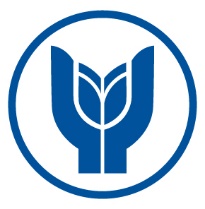 T.C.YAŞAR ÜNİVERSİTESİENGELLİ ÖĞRENCİ BİRİMİ2021 – 2022 Akademik Yılı Birim Faaliyet RaporuÜniversitemiz Engelli Öğrenci Birimi’nin, 01 Eylül 2021 – 31 Ağustos 2022 dönemi çalışmaları aşağıda yer alan üyelerin katılımıyla gerçekleştirmiştir.Engelli Öğrenci Birmimiz, üniversitemizde engelli veya özel gereksinimli öğrencilerimizin eşit eğitim hakkı gereği öğrenimleri sırasında ihtiyaç duyabilecekleri makul uyarlama faaliyetlerinin mümkün ölçüde gerçekleştirilmesi amacıyla kalıcı çözümler üretilmesi esas alınmaktadır. 2021 Eylül - 2022 Ağustos  Engelli Öğrenci Birimi Tamamlanan ve Süreci devam Eden Faaliyet ve KararlarBirimimiz, ilgili faaliyet raporu döneminde ayda en az bir kez olmak üzere toplantı düzenlenmesi hedeflenmektedir. Engelli Öğrenci Listesinde 22 kayıtlı öğrenci yer almaktadır. İlgili dönemde 7 adet toplantı yapılarak, 43 adet karar alınmıştır. Alınan kararların takibi de yapılarak süreçler kontrol edilmektedir. İlgili akademik yılda gerçekleştirilen faaliyetler aşağıda konuları itibariyle belirtilmektedir.Engelli Öğrenci Birim Geliştirme – Makul Uyarlama KararlarıA.1. Çizgi Film ve Animasyon Bölümü tarafından Engelli Öğrenci Birimi’ni tanıtan bir animasyon filmi hazırlanmıştır.A2. Fiziksel makul uyarlarımız da dahil olmak üzere tüm uyarlama ve düzenlemelerimizin kayıt altına alınarak, ortak klasöre eklenmiştir.A.3. Engelli Öğrenci Listesine kayıtlı Sanat ve Tasarım Fakültesi Müzik Bölümü öğrencisi 1906000xxxx numaralı Alxxx Arxxxx’ın annesi için kampüs giriş kartı verilmiştir.A.4. Engelli Öğrenci Listesine kayıtlı Sanat ve Tasarım Fakültesi Çizgi Film ve Animasyon Bölümü öğrencisi 2106000xxxx numaralı Tixxx Süxxx’in makul uyarlama istemleri yapılmıştır.A.5. Engelli Öğrenci Listesine kayıtlı Sanat ve Tasarım Fakültesi Müzik Bölümü öğrencisi 2106000xxxx numaralı Dexxx Cax Erxxx’ın makul uyarlama istemleri yapılmıştır.A.6. Engelli Öğrenci Listesine kayıtlı Meslek Yüksekokulu Deniz ve Liman İşletmeciliği Bölümü 2110001xxxx numaralı Emxx Kaxxxxxx’ın makul uyarlama istemi yapılmıştır.A.7. Engelli Öğrenci Listesine kayıtlı İşletme Fakültesi İşletme Bölümü 20222202027 numaralı Haxxx Dexxx Köxxx’in makul uyarlama istemi yapılmıştır.A.8. Üniversitemiz Engelli Öğrenci listesinde yer alan Uygulamalı Bilimler Yüksekokulu Yönetim Bilişim Sistemleri bölümü 1911000xxxx numaralı Axxx Bxxxxxxx adlı öğrencimizin, küresel Kovid 19 Salgını ve Pandemi koşulları sebebiyle revize makul uyarlama süreçlerinin uygulanmasına karar verilmiştir.Sosyokültürel FaaliyetlerB.1. İSGK desteğiyle, Amatör Telsizcilik Farkındalığı ve Afet Haberleşmesi Eğitimi verilmiştir.Erişilebilirlik Belgesi ve ÖdülleriC.1. Yükseköğretim Proje Geliştirme ve Destekleme Daire Başkanlığı nın “2021-2022 Engelsiz Üniversite Bayrakları ve Program Nişanı Duyurusu” konulu gelen yazısına istinaden süresi dolan bayrak ödülleri için yeniden başvuru yapılmış ancak ödül alınamamıştır.C.2. İzmir Valiliği’ne “Erişilebilirlik Belgesi” için başvuruda bulunulmuş ve gelen değerlendirmelere istinaden belirtilen fiziki uyarlamalar ve bütçe çalışması rektörlüpe sunulmuştur.D. Süreci Devam Eden Diğer Faaliyet ve KararlarD.1. Mekan isim ve fonksiyonlarının kapı isimlik vb. tabelalarda Braille ile gösterilmesinin çalışılmaları devam etmektedir.D.2. YÖK tarafından Resmi Gazete’de 08 Mart 2022 tarih ve 31772 sayı ile yayınlanan Engelli Bireylere Yönelik Sınav Uygulamalarında ve Engelli Kontenjanında Aranacak Sağlık Şartlarına Dair Yönetmelik madde.15(5).’e göre “Yükseköğretim kurumları öğrencilere verdiği mali destek ve burslandırmada dezavantajlı öğrencilere öncelik tanır.” İlgili hüküm dikkate alınarak burs yönergesine göre öğrencilere tahsis edilen burslarda Genel Not Ortalamasının eşit olması durumunda, engelli öğrencilere öncelik tanınması hususunu rektörlüğe tavsiye edilmiş olup, süreç devam etmektedir.D.3. Konak Belediyesi Sosyal Projeler Müdürlüğü’nün yürütmekte olduğu engellilikle ilgili projelere destek ve katılım sağlanmasına karar verilmiştir.D.4. Engelli Öğrenci Birimi internet erişim sayfalarının erişilebilir olabilmesi için Bilgi İşlem Müdürlüğü ile görüşmeler devam etmektedir.D.5. Üniversitemiz sürekli eğitim merkezi YÜSEM ile görüşülerek seramik atölyesi saha çalışması yapılmasına başlanmıştır.D.6. Engellilik konularında bilgilendirme videolarının incelenmesine başlanmıştır.D.7. Kampüste yer alan tabelaların Braille ile de gösterimi için çalışmalara başlanmıştır.Prof.Dr. Ali Nazım SÖZERBaşkanProf.Dr. Huriye TOKERÜyeDoç.Dr. Serpil KAHRAMANÜyeDr. Öğrt. Üyesi Özge CANÜyeGen. Sek. Yrd. Dr. Ali Galip AYVAT Dr. Senem YILMAZProje İ.B.O.T.İ. Koordinatörü Şükrü Yetkin TÜRK	    ÜyeÜyeÜyeSağlık Kültür Spor Müdürü Taylan DÜNDARÜyePsikolog Zeynep Melis Köseoğlu SUVERENÜyeSağlık Kültür Spor Müdürlüğü (Uzman) Fikret ATALANLIRaportörÖğrenci Üye Burhan Burak ORALÜyeÖğrenci Üye Uğur Buse SELLERÜye